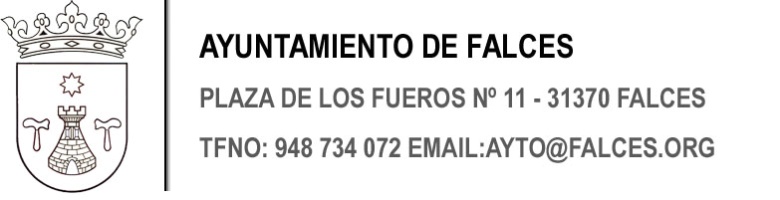 INSTANCIA AYUDA INVERSIÓNEn Falces, a       (Firma)El responsable del tratamiento de los  datos personales de solicitantes/beneficiarios es el Ayuntamiento de Falces. La finalidad del tratamiento es la gestión de las ayudas y subvenciones conforme a las bases de la convocatoria. La base legítima es el Art. 6.1. e) del Reglamento (UE) 2016/679 (cumplimiento de una misión realizada en interés público) de acuerdo con la Ley Foral 6/1990 de 2 de julio de la Administración Local de Navarra y la Ley 38/2003 de 17 de noviembre, General de Subvenciones. Las cesiones de datos previstas son las que vienen determinadas por esta Ley de Subvenciones y la Ley Foral 5/2018, de 17 de mayo, de Transparencia, acceso a la información pública y buen gobierno.Los datos se conservarán de acuerdo con la Ley Foral 12/2007, de 4 de abril, de Archivos y Documentos  y Orden Foral 51/2016, de 14 de junio. Derechos:  acceso, rectificación, supresión, portabilidad, oposición    y limitación en los supuestos legalmente previstos. Más información en el portal de transparencia en www.falces.org CLÁUSULA PARA INCLUIR AL PIE DE  LOS ANEXOS (que impliquen recogida de datos) Protección de Datos: El responsable del tratamiento de  los datos registrados en este documento  es el Ayuntamiento de Falces La información ampliada sobre los fines y demás condiciones del tratamiento se indican en la cláusula nº ________   de las bases de la convocatoria y en el portal de transparencia de   www.falces.orgD. /Dª:       D. /Dª:       Domicilio:        Localidad :      DNI/NIE:      Teléfono:         Correo electrónico:       Solicito notificación telemáticaActúa usted: en nombre propio como representanteEn representación de:      En representación de:      Domicilio:      Localidad:      NIF/CIF:      Teléfono:      Que de conformidad con lo dispuesto en el artículo 5 de la Ordenanza municipal para el fomento de empleo, aprobada definitivamente en sesión del Pleno de fecha 23 de febrero de 2001 (BON nº 43 de 06/04/2001) y modificada por acuerdo de Pleno de 26/05/2016, aprobada definitivamente por no haberse presentado alegaciones (BON nº 159 de 18/08/2016) solicita la ayuda municipal para inversión, por cumplir las siguientes condiciones:Que como empresa industrial, comercial, de servicios, agrícola, ganadera, profesional o artistas, se cumplen los siguientes requisitos:Que invierte en edificios industriales, comerciales, de servicios, agrícolas, o ganaderos de nueva construcción, en obras de ampliación o de reformas.Que tiene el domicilio fiscal en Falces.Que de conformidad con lo dispuesto en el artículo 5 de la Ordenanza municipal para el fomento de empleo, aprobada definitivamente en sesión del Pleno de fecha 23 de febrero de 2001 (BON nº 43 de 06/04/2001) y modificada por acuerdo de Pleno de 26/05/2016, aprobada definitivamente por no haberse presentado alegaciones (BON nº 159 de 18/08/2016) solicita la ayuda municipal para inversión, por cumplir las siguientes condiciones:Que como empresa industrial, comercial, de servicios, agrícola, ganadera, profesional o artistas, se cumplen los siguientes requisitos:Que invierte en edificios industriales, comerciales, de servicios, agrícolas, o ganaderos de nueva construcción, en obras de ampliación o de reformas.Que tiene el domicilio fiscal en Falces.Por todo ello, solicita se digne acordar lo conveniente a fin de que se le conceda dicha subvención.Por todo ello, solicita se digne acordar lo conveniente a fin de que se le conceda dicha subvención.Documentos aportados: CIF de la empresa. Memoria justificativa del proyecto de inversión. Memoria de la actividad a desarrollar. Certificado de estar al corriente en el pago de la Seguridad Social y los impuestos Municipales y Forales.Documentos aportados: CIF de la empresa. Memoria justificativa del proyecto de inversión. Memoria de la actividad a desarrollar. Certificado de estar al corriente en el pago de la Seguridad Social y los impuestos Municipales y Forales.